Pécsi Tudományegyetem Klinikai KözpontOrvosi Képalkotó  KlinikaCT laboratórium; Pécs, Ifjúság u. 13; Tel.: 535-814, 535-830; fax: 536-199Név:	     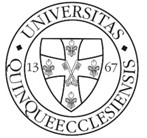 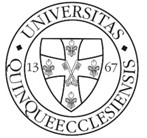 Születési dátum:	     	Taj-szám:	     Anyja neve: 	     Lakcím:	     Beküldõ intézmény kódja:	     Rendelõ személy:	     	Iránydiagnózis:	     Kért vizsgálat indikációja	(Kérjük, jelölje!)Coronaria status:	Coronaria Ca-score    Coronaria CTA További indikációk:Szívelégtelenség		Systoles    Diastoles  	Bal kamra EF       % Akut mellkasi fájdalom   Koszorúér anomália     Strukturális anomália    Preoperatív kivizsgálás         Bal pitvar angiográfia           Stent átjárhatóság        CTA:      Mellkasi aorta        Pulmonalis artériák             TAVI tervezés        Kiegészítő mellkasi CT (csak előzetes telefonos konzíliumot követően kérhető)                 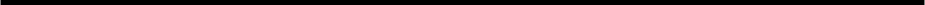 Koszorúérbetegséggel összefüggésben álló tünetek	(Kérjük, jelölje!) Mellkasi fájdalom	Típusos 	Atípusos 	Nincs  Fizikális tünetek Mellkasi égő érzés		Epigastrialis fájdalom		Vállba sugárzó fájdalom Dyspnoe		Csökkent terhelhetőség  	Syncope	Új vagy súlyosbodó tünetek	Igen		Nem	Egyéb: 	Új vagy súlyosbodó tünetek	Igen		Nem	Megjegyzés:       Előzetes kivizsgálás eredményei  (A már elvégzett vizsgálatokat kérjük, beírni!)DátumErgometria	      Echokardiográfia	     SPECT	     Ca-Score	     Corornaria   CTA	      MR	     Invazív coronarographia       Pozitív   	Negatív 	Inkonkluzív  Falmozgászavar		Van  	Nincs    Pozitív 	Negatív 	Inkonkluzív  Értéke:	     Negatív 	Obstruktív 	Nem obstruktív  Falmozgászavar		Van 		Nincs    Perfúziózavar		Van 		Nincs   Negatív			Nem obstruktív	 Obstruktív		Stent  Pozíció és átmérő:        CABG Graftok:      Cardiovascularis anamnézis (Kérjük, jelölje!)Hypertonia          1-es típusú diabetes            2-es típusú diabetes       Dyslipidaemia       Myocardialis infarktus      Pozitív családi   anamnézis      Jelenlegi dohányzás  Egyéb betegségek  (Kérjük, jelölje!)Perifériás érbetegség             Stroke         Autoimmun betegség  Beszűkült vesefunkció   	Malignus betegség		Egyéb         Labor:	Dátuma      Össz koleszterin       ; HDL:       ; LDL:       ; TG       ;hsCRP       ; GFR:      Egyéb a vizsgálat szempontjából releváns adat:	     Dátum      Kérőorvos aláírása és bélyegzője 	Figyelem! Tisztelettel kérjük a beutaló kitöltését. Kitöltetlen beutalóval érkező beteg esetében CT vizsgálat nem végezhető!A vizsgálatkérő az iSORT webes strukturált leletező felület (www.bioscreen.hu) alapján készült.EKG eltérés  Pitvari fibrillációPatológiás QNegatív TST elevációST depresszióBal szárblokkSustained VTUnsustained VTVFGyakori PVCRitka PVCEgyéb